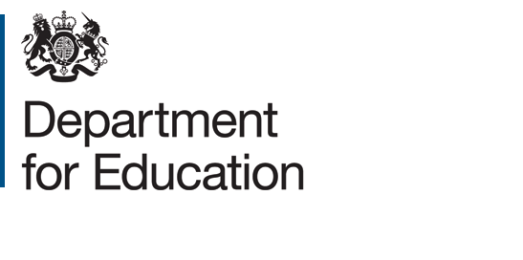 Apply for funding to support students working or studying abroad 
(Turing Scheme) Application questions for academic year 2024 to 2025 February 2024Contents
About this document	3Information we need to know before you start an application	4Accessing applications for the 2024 to 2025 academic year	4Creating an application	4Third party organisations, multi-academy trusts and consortium partnerships	5Third party organisations	5Multi-academy trust partnerships	5Placements	6Additional funding questions	7How much SEND, ALN and ASN do you need and why?	7How much readiness to travel funding do you require and why?	8How do you plan to spend your allocated organisational support funding?	9Objectives	10Project vision	10Enhancing skills	11Advancing social justice	12Delivery plan	13What are the key timings in your project?	13What are the potential risks and issues?	14Who will work on the project, and what are your governance arrangements?	15How will you make sure assurance arrangements have been made?	16Supplementary questions	17Are there any apprentices going on placements? (Optional)	17Environmental impact (optional)	18Review, contacts and submit	19About this document	 We have provided this document to help you prepare your application for funding to support students working or studying abroad during the 2024 to 2025 academic year.It sets out the questions you will be asked when applying for funding. Information we need to know before you start an applicationAccessing applications for the 2024 to 2025 academic yearTo access the application portal, you will need to provide the following information:the country or territory you are based inthe type of education provider you are applying asthe name of your organisation
Creating an applicationTo create an application, you will need to confirm:the funding stream you are applying forwhether you are applying on behalf of multiple organisationsThird party organisations, multi-academy trusts and consortium partnershipsThird party organisationsIf you are paying for the services of third-party organisations to help administer your placements, you will need to provide information about those organisations. This includes:organisation name Companies House number (optional)addressa summary of your relationship with the organisationMulti-academy trust partnershipsIf you are based in England and Wales and applying as part of a multi-academy trust partnership, you will need to indicate which other organisations inside the multi-academy trust will form part of your application.Consortium partnershipsIf you are leading a consortium of organisations, you’ll need to provide information about the other organisations. This includes:education provider typeorganisation nameaddressPlacementsFor all funding streams, you will need to provide the following information about each placement:destinationhow many students are likely to be goinghow many students are likely to be from a disadvantaged backgroundhow many students are likely to have Special Educational Needs (SEN), Additional Support Needs (ASN), Additional Learning Needs (ALN) or disabilitieshow long the placement is expected to lastIf you are applying through the schools funding stream, you will need to provide:the number of accompanying staffIf you are applying through the further education funding stream, you will also need to indicate whether:the placement is to a skills competitionany students need funding for language supportyou wish to send accompanying adults on the placementIf you are applying through the higher education funding stream, you will need to indicate whether:the placement will take place at an overseas campus of your institutionAdditional funding questionsHow much SEND, ALN and ASN do you need and why?If your application indicates that you are planning to include students with SEND / ALN / ASN on your placements, you will need to provide a figure for the expected costs associated with these students and a brief explanation of why you need the funds. These will be paid as actual costs, rather than as grants based on set rates.For the explanation, you will need to indicate how you plan to use this funding. You can enter up to 200 words.Information about what you can spend extra funding on for students with SEND, ALN and ASN is provided GOV.UK. You should refer to the guidance for your sector.When students are in receipt of Disability Student Allowance (DSA), providers should not apply for costs that are already funded by DSA.How much readiness to travel funding do you require and why?If you have indicated that you’ll need funding for students from disadvantaged backgrounds, you will need to provide an amount for your estimated costs associated with readiness to travel funding. They will paid as actual costs rather than grants based on set rates.You will need to explain how you plan to use this funding.You can enter up to 200 words for this question.Information about readiness to travel funding is provided on GOV.UK. You should refer to the guidance for your sector.How do you plan to spend your allocated organisational support funding?In your application, you will need to tell us how you plan to spend your allocated organisational support funding.You can enter up to 200 words for this question.Information about organisational support is provided on GOV.UK. You should refer to the guidance for your sector.ObjectivesProject visionSummarise your proposed Turing Scheme project specifically setting out how it will meet the Turing Scheme aims.Your response should provide a clear and succinct rationale. You can enter up to 400 words.Enhancing skillsTuring Scheme projects should offer career-building opportunities and deliver strong educational outcomes. They should give students the hard and soft skills sought by employers, whether they are pursuing an academic or technical route.Provide a summary of how your project will enhance skills. You will need to include:who the students involved in the scheme arethe educational or employability related skills or outcomes your students will gainhow the placements will deliver these skills or outcomeshow the destinations are linked to these skills or outcomeshow you will measure the impact of your placement in delivering these outcomesYou can enter up to 1,000 words.Advancing social justiceTuring Scheme projects should support social mobility and expand international opportunities for students across the UK and British overseas territories, particularly for those who might not otherwise get the chance to study and work abroad.Outline, using data where possible:your organisation's overall demographics including students who are disadvantaged, from underrepresented groups and those with special educational or additional needs or disabilitieshow you will recruit and support students from disadvantaged backgroundshow you will recruit and support students with special educational or additional needs and disabilitieshow you will recruit and support students from underrepresented groupsYou can enter up to 1,000 words.Delivery plan What are the key timings in your project?Provide a summary of the key timings and main activities that your organisation needs to do to ensure the successful delivery of your projects. Your plans should be appropriately scaled to reflect the grant requested in your application.We do not need to know the dates of placements.You can enter up to 250 words.What are the potential risks and issues?Give details of the potential risks associated with delivering your placements, briefly explaining how you will mitigate these and any issues that occur.Benefits of risk management are:people will know what to do and what to expect in an emergencythere will be a clear definition of what a risk looks like for youyou can test your plan of action should a risk happen so that you can identify any problem areas or issues ahead of timeYou can enter up to 250 words.Who will work on the project, and what are your governance arrangements?What are the roles and responsibilities of people working on this project, and what project governance arrangements will you make?You do not need to provide the names of staff.You will need people with the right skills, experience, qualities and capacity to help you deliver your project.The types of roles you’ll need will depend on how big your organisation is and how many placements you are proposing.You can enter up to 250 words.How will you make sure assurance arrangements have been made?Describe how you will make sure that your project represents value for money, and how you will prevent fraud and error during the project.Good value for money is making a balanced judgement when finding ways to use resources. Good value for money is not about achieving the lowest price.You can enter up to 250 words.Supplementary questions Are there any apprentices going on placements? (Optional)This question is optional, you do not need to answer it if there are no apprentices as part of your application.You will need to specify the number of apprentices in your applicationOutline how you will support apprentices, where applicable, to participate in the Turing Scheme.You can enter up to 300 words.Environmental impact (optional)This question is optional. You do not need to answer it.Outline any placements with a focus on mitigating the effects of climate change, specifically in relation to rewilding, conservation and green skills.You can enter up to 300 words.Review, contacts and submitIn this final section, we will ask you to:review full grant estimateprovide us with the contact details of the person submitting the application, the authorising officer for your organisation, and your chief financial officersubmit your application© Crown copyright 2024This publication is licensed under the terms of the Open Government Licence v3.0, except where otherwise stated. To view this licence, visit nationalarchives.gov.uk/doc/open-government-licence/version/3. Where we have identified any third-party copyright information, you will need to obtain permission from the copyright holders concerned.About this publication:enquiries  https://www.gov.uk/contact-dfe  download 	www.gov.uk/government/publications Follow us on Twitter: @educationgovuk
Connect with us on Facebook: facebook.com/educationgovuk  